（様式２）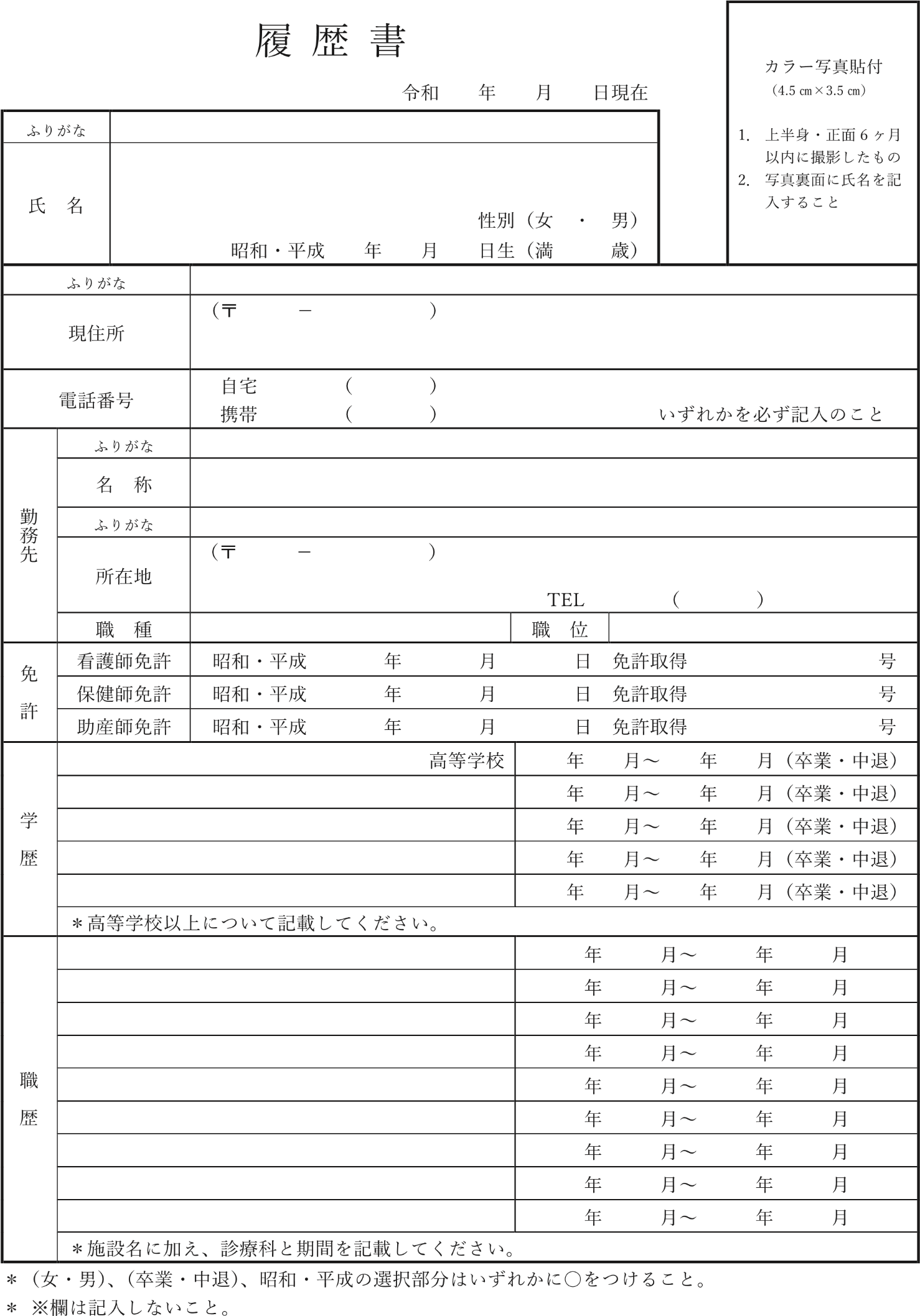 （様式２）＊記入欄が足りない場合には，記載した別紙を添付し提出してください。＊看護師・保健師・助産師免許以外を記入してください。